Описание АООП ООО Адаптированная основная  общеобразовательная программа основного общего образования обучающихся с ограниченными возможностями здоровья (задержка психического развития)  МОБУ СОШ №32 им. Д.Ф. Лавриненко хутора Сладкого Лабинского района(далее – АООП ООО обучающихся с ЗПР) определяет цели, задачи, планируемые результаты, содержание и организацию образовательной деятельности при получении основного общего образования. АООП ООО обучающихся с ЗПР направлена на формирование общей культуры, духовно-нравственное, гражданское, социальное, личностное и интеллектуальное развитие обучающихся; их саморазвитие и самосовершенствование, обеспечивающие социальную успешность;  развитие творческих и физических способностей, сохранение и укрепление здоровья обучающихся с учетом особенностей их психофизического развития, индивидуальных возможностей.АООП ООО обучающихся с ЗПР разработана в соответствии с требованиями Федерального Государственного образовательного стандарта основного общего образования, утвержденного приказом министерства образования и науки РФ от 17.12.2010 г. № 1897 «Об утверждении федерального государственного образовательного стандарта основного общего образования» (с изменениями), примерной образовательной программы основного общего образования. Данный вариант АООП ООО предназначен для образования обучающихся с ЗПР, достигших к моменту поступления в школу уровня психофизического развития, близкого возрастной норме, позволяющего получить основное общее образование, полностью соответствующее по итоговым достижениям к моменту завершения обучения образованию обучающихся, не имеющих ограничений по возможностям здоровья, в те же сроки. Учащийся полностью включён в общий образовательный поток (инклюзивное образование) и по окончании школы получит такой же документ об образовании, как и учащиеся, получающие образование по ООП ООО. Целями АООП ООО обучающиеся с ЗПР являются:•        обеспечение выполнения требований ФГОС ООО обучающихся с ЗПР посредством создания условий для максимального удовлетворения особых образовательных потребностей обучающихся с ЗПР, усвоение ими социального и культурного опыта, обеспечение  возможности их успешной социализации и социальной адаптации;•        реализация права на свободный выбор мнений и убеждений, обеспечивающего развитие способностей каждого обучающегося, формирование и развитие его личности в соответствии с принятыми в семье и обществе духовно-нравственными и социокультурными ценностями; Задачами АООП ООО обучающихся с ЗПР являются:•        формирование общей культуры, обеспечивающей разностороннее развитие их личности (нравственно-эстетическое, социально-личностное, интеллектуальное, физическое); 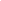 •        охрана и укрепление физического и психического здоровья детей, в том числе их социального и эмоционального благополучия;•        формирование основ гражданской идентичности и мировоззрения обучающихся в соответствии с принятыми в семье и обществе духовно-нравственными и социокультурными ценностями;•        формирование основ учебной деятельности;•        создание специальных условий для получения образования в соответствии с возрастными, индивидуальными особенностями и особыми образовательными потребностями, развитие способностей и творческого потенциала каждого обучающегося как субъекта отношений в сфере образования;•        обеспечение вариативности и разнообразия содержания АООП ООО и организационных форм получения образования обучающимися с учетом их образовательных потребностей, способностей и состояния здоровья, типологических и индивидуальных особенностей;•        формирование социокультурной и образовательной среды с учетом общих и особых образовательных потребностей разных групп обучающихся.